Argument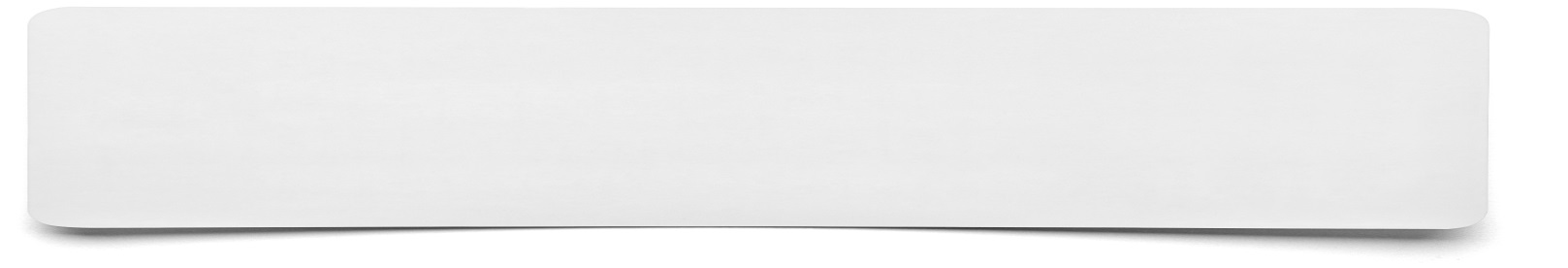 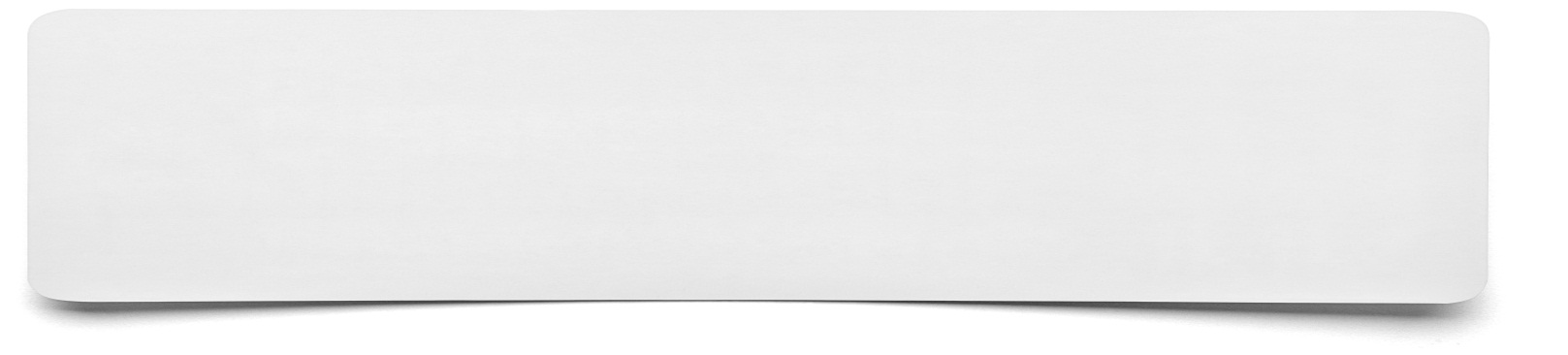 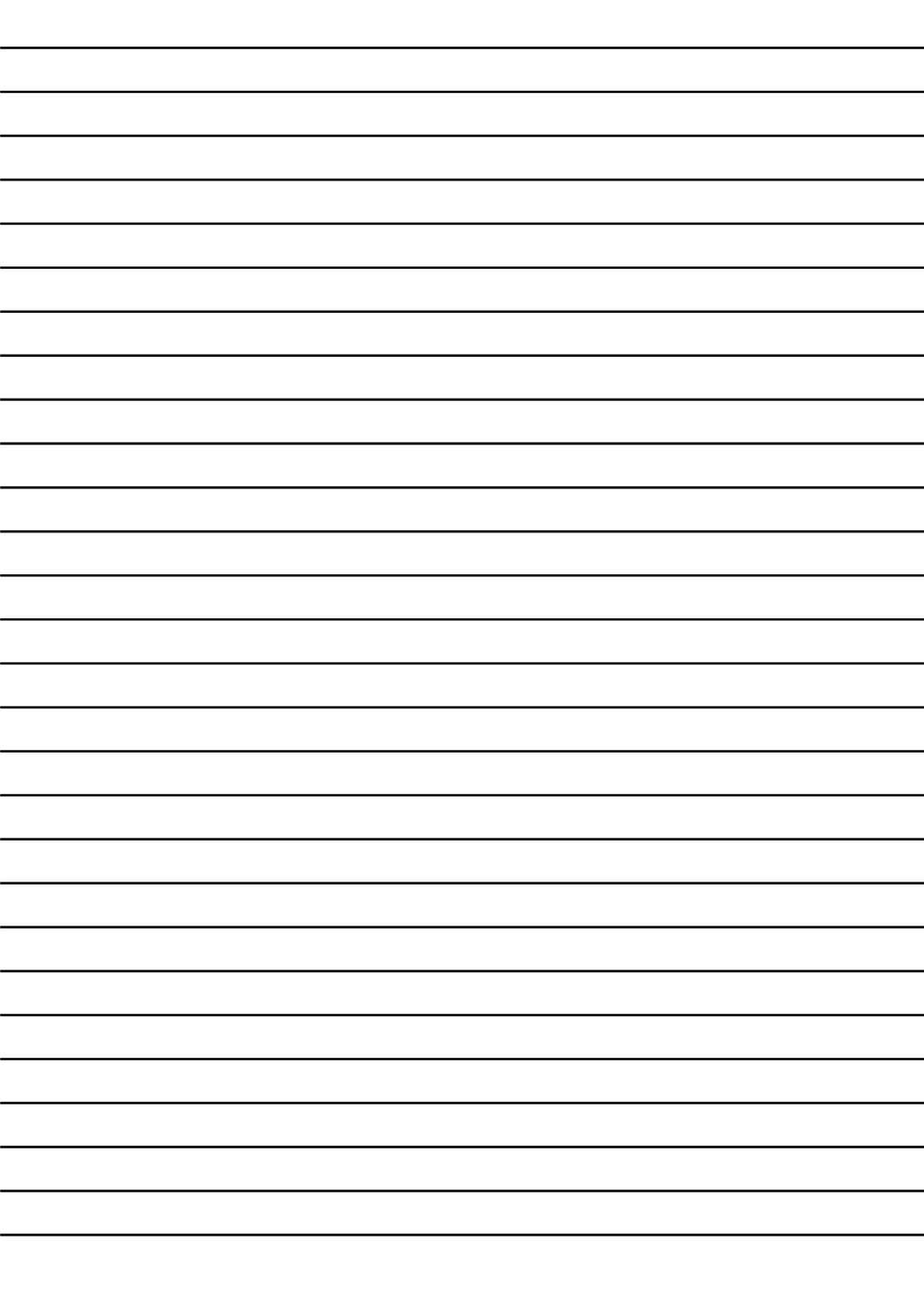 